Образование: высшееСпециальность: Учитель физической культуры  Учебное заведение: Таганрогский политехнический колледж Квалификационная категория: нетПовышение квалификации: Стаж: 1 годМЕТОДИЧЕСКИЙ  ПАСПОРТМЕТОДИЧЕСКИЙ  ПАСПОРТТренера по виду футболМБУ «СШ №1»Тренера по виду футболМБУ «СШ №1»Панченко Сергей Николаевич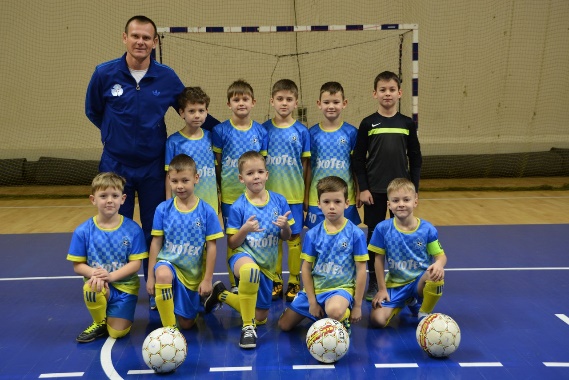 